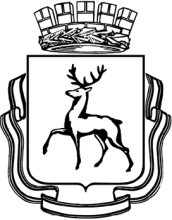 ДЕПАРТАМЕНТ ОБРАЗОВАНИЯАДМИНИСТРАЦИЯ ГОРОДА НИЖНЕГО НОВГОРОДАМУНИЦИПАЛЬНОЕ БЮДЖЕТНОЕ ДОШКОЛЬНОЕ ОБРАЗОВАТЕЛЬНОЕ УЧРЕЖДЕНИЕ "ДЕТСКИЙ САД № 343"603009, г. Нижний Новгород, улица Невская, дом 27тел. 8(831) 465-17-35Справка о материально-техническом обеспечении физкультурного залаФизкультурный зал –площадь 70 кв.м.Шкаф для инвентаряМузыкальный центр  	1	Гиря полая детская	Вес – 500 г.	202	Диск «Здоровья»	Диаметр – 230 мм.Высота – 30 мм.	                                                                             103	Доска гладкая с зацепами	Дина – 2500 мм.Ширина – 200 мм.Высота – 30 мм.	                                                                                14	Доска с ребристой поверхностью	Длина – 1500 ммШирина – 200 ммВысота – 30 мм	                                                                                15	Дорожка змейка (канат)	Длина – 2000 ммДиаметр – 60 мм	                                                                                 26	Дуга большая 	Высота – 500 ммШирина – 500 мм	                                                                                  17	Дуга малая	Высота – 300 ммШирина – 500 мм	                                                                                   18	Канат гладкий	Длина – 2700 мм	                                     19	Канат с узлами	Длина – 2300 ммДиаметр – 26 ммРасстояние меду узлами – 380 мм	                                                             110	Кегли (набор)		                                                                         111	Кольцеброс (набор)		                                                             312 	Кольцо плоское	Диаметр – 180 мм	                                      2013	Контейнер для хранения мячей передвижной		               214	Куб деревянный малый	Ребро – 200 мм	15 	Куб деревянный большой	Ребро – 400 мм	                           116	Лента короткая	Длина – 500 – 600 мм	                           4017 	Лента длинная 	Длина – 1150 – 1200 мм	                           2018	Лестница верёвочная	Длина – 2700 – 3000 ммШирина – 400 ммДиаметр перекладин – 30 мм 	                                                              119	Лестница деревянная	                                                              120	Мат большой	Длина – 2000 ммШирина – 1380 ммВысота – 70 мм	                                                                                        121	Мат малый 	Длина – 1000 ммШирина – 1000 ммВысота – 70 мм	                                                                                          222	Мешочек с грузом малый	Масса – 150 – 200 г.	2523	Мешочек с грузом большой	Масса – 400 г	2024	Мишень навесная 	Длина – 600 ммШирина – 600 ммТолщина – 15 мм	                                                                                         325	Мячи большие	Диаметр – 200 – 250 мм	26	Мячи средние	Диаметр – 100 – 120 мм	27	Мячи малые	Диаметр – 60 – 80 мм	                                           2528	Мячи утяжеленные (набивные)	Масса – 0.5 кг. 1.0 кг                     8 29	Обруч малый	Диаметр – 550 – 600 мм	                                           2030	Обруч большой	Диаметр – 1000 мм	31	Палка гимнастическая короткая	Длина – 750 мм	                    2032	Палка гимнастическая длинная 	Длина – 2500 – 3000 мм	           333	Скакалка короткая	Длина – 1200 – 1500 мм	                                2434	Скакалка длинная 	Длина – 3000 мм	                                              135	Скамейка гимнастическая деревянная	Длина – 3000ммШирина – 240 ммВысота – 300 мм	                                                                                              4 36	Стенка гимнастическая	Высота – 2700 мм37	Угол передвижной		                                                                      138	Шест гимнастический	Высота –2700– 3000 ммДиаметр – 40 мм	                                                                                              139	Шнур короткий плетёный	Длина – 750 мм	2540	Шнур плетёный длинный	Длина – 1500 – 2000 мм	341	Щит баскетбольный навесной с корзиной	Длина – 590 ммШирина – 450 ммВнутренний диаметр корзины – 450 ммДлина сетки – 400 мм 	                                                                                   1Перечень научно-методической литературы в соответствии с образовательной программой ДОУ 1.	Л.И. Пензулаева. Оздоровительная гимнастика, комплексы упражнений. (3-7 лет) М., Мозаика-Синтез,20162.	П е н з у л а е в а Л.И. Физическая культура в детском саду: Средняя группа (4-5 лет). -М., Мозаика-Синтез,20163.	П е н з у л а е в а Л.И. Физическая культура в детском саду: Старшая группа (5-6 лет). -М., Мозаика-Синтез,20164.	П е н з у л а е в а Л.И. Физическая культура в детском саду: Подготовительная группа(6-7лет). -М., Мозаика-Синтез,20165.	Белая К.Ю. «Формирование основ безопасности у дошкольников. Для занятий с детьми 3-7 лет» ФГОС (Мозаика-синтез),2016 г.6.	Степаненкова Э.Я. «Сборник подвижных игр». Для занятий с детьми 2- 7 лет. – М.: Мозаика-Синтез, 2020 (Т.Е. Харченко бодрящая гимнастика для дошкольников «ДЕТСТВО-ПРЕСС», 2019г. -96с.7.	Борисова М.М. «Малоподвижные игры и игровые упражнения». Для занятий с детьми 3- 7 лет. –  М.  Мозаика Синтез, 2018